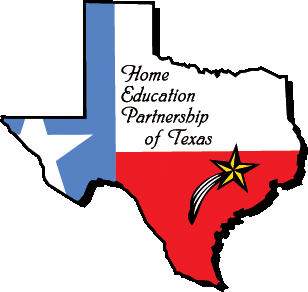 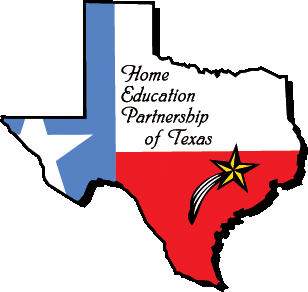 Waiver of Liability 2020-21 We [I] give our [my] child, ____________________________________ permission to participate in all class activities of THE HOME EDUCATION PARTNERSHIP OF TEXAS, INC. (also known as HEP of TX.).  This includes activities both in the classroom and on the premises of HEP Bookstore, L.L.C. We [I] will not hold HEP of Texas, the HEP Bookstore, L.L.C., nor any individual responsible for injury incurred by [to] our [my] child during this time. Parent(s) initial here:  ____________________   _________________________ We [I] further do/do not (circle one) give permission for our [my] child named above to ride with an adult driver to and from field trips.  Both parents please sign here: ___________________________________   Signature                                            Date         CHOOSE ONE OF THE FOLLOWING OPTIONS: We [I] give permission for our [my] child to leave the premises once I have dropped him/her off at HEP of TX. ___________________________________   Signature                                            Date         We [I] do not give permission for our [my] child to leave the premises once I have dropped him/her off at HEP of TX.  I understand that if my child is caught leaving the premises, it is grounds for his/her immediate expulsion from the program and that there will be NO refund of class money. ___________________________________   	 	 	updated 4/27/2020 Signature                                            Date         